Formulaire 1 : Demande d’un titre de participation (Uniquement pour les titulaires d’une licence RACB valide en 2022)Formulaire 2 : Demande d’un titre de participation (valable pour un meeting*  MENTIONS RESERVEES A L'ORGANISATION*  MENTIONS RESERVEES A L'ORGANISATION*  MENTIONS RESERVEES A L'ORGANISATION*  MENTIONS RESERVEES A L'ORGANISATION*  MENTIONS RESERVEES A L'ORGANISATION*  MENTIONS RESERVEES A L'ORGANISATION*  MENTIONS RESERVEES A L'ORGANISATION*  MENTIONS RESERVEES A L'ORGANISATIONEngagement reçu le :   /     /Paiement reçu le :   /     /Div. :Cla :Ordre de réception :PILOTE/CONDUCTEUR (remplir en caractères d’imprimerie, svp) PILOTE/CONDUCTEUR (remplir en caractères d’imprimerie, svp) PILOTE/CONDUCTEUR (remplir en caractères d’imprimerie, svp) PILOTE/CONDUCTEUR (remplir en caractères d’imprimerie, svp) PILOTE/CONDUCTEUR (remplir en caractères d’imprimerie, svp) PILOTE/CONDUCTEUR (remplir en caractères d’imprimerie, svp) PILOTE/CONDUCTEUR (remplir en caractères d’imprimerie, svp) PILOTE/CONDUCTEUR (remplir en caractères d’imprimerie, svp) PILOTE/CONDUCTEUR (remplir en caractères d’imprimerie, svp) PILOTE/CONDUCTEUR (remplir en caractères d’imprimerie, svp) PILOTE/CONDUCTEUR (remplir en caractères d’imprimerie, svp) PILOTE/CONDUCTEUR (remplir en caractères d’imprimerie, svp) PILOTE/CONDUCTEUR (remplir en caractères d’imprimerie, svp) PILOTE/CONDUCTEUR (remplir en caractères d’imprimerie, svp) PILOTE/CONDUCTEUR (remplir en caractères d’imprimerie, svp) PILOTE/CONDUCTEUR (remplir en caractères d’imprimerie, svp) PILOTE/CONDUCTEUR (remplir en caractères d’imprimerie, svp) PILOTE/CONDUCTEUR (remplir en caractères d’imprimerie, svp) Nom :                                                                   Si pseudonyme :……………………………………………………  / « …………………… »Nom :                                                                   Si pseudonyme :……………………………………………………  / « …………………… »Nom :                                                                   Si pseudonyme :……………………………………………………  / « …………………… »Nom :                                                                   Si pseudonyme :……………………………………………………  / « …………………… »Nom :                                                                   Si pseudonyme :……………………………………………………  / « …………………… »Nom :                                                                   Si pseudonyme :……………………………………………………  / « …………………… »Nom :                                                                   Si pseudonyme :……………………………………………………  / « …………………… »Nom :                                                                   Si pseudonyme :……………………………………………………  / « …………………… »Nom :                                                                   Si pseudonyme :……………………………………………………  / « …………………… »Nom :                                                                   Si pseudonyme :……………………………………………………  / « …………………… »Nom :                                                                   Si pseudonyme :……………………………………………………  / « …………………… »Nom :                                                                   Si pseudonyme :……………………………………………………  / « …………………… »Prénom :…………………………………Prénom :…………………………………Prénom :…………………………………Prénom :…………………………………Prénom :…………………………………Homme / FemmeNé(e) le :            /          /     Né(e) le :            /          /     Né(e) le :            /          /     Né(e) le :            /          /     Né(e) le :            /          /     Né(e) le :            /          /     Adresse :     Adresse :     Adresse :     Adresse :     Adresse :     Adresse :     Adresse :     Adresse :     Adresse :     Adresse :     Adresse :     N° :Code postal :             Code postal :             Code postal :             Code postal :             Code postal :             Code postal :             Localité :              Localité :              Localité :              Localité :              Localité :              Localité :              Localité :              Localité :              Localité :              Localité :              Localité :              Localité :              Accepten’accepte pasd’être placé(e) sur la liste des réservistes si le nombre maximum d’engagés est atteint. Accepten’accepte pasd’être placé(e) sur la liste des réservistes si le nombre maximum d’engagés est atteint. Accepten’accepte pasd’être placé(e) sur la liste des réservistes si le nombre maximum d’engagés est atteint. Accepten’accepte pasd’être placé(e) sur la liste des réservistes si le nombre maximum d’engagés est atteint. Accepten’accepte pasd’être placé(e) sur la liste des réservistes si le nombre maximum d’engagés est atteint. Accepten’accepte pasd’être placé(e) sur la liste des réservistes si le nombre maximum d’engagés est atteint. Accepten’accepte pasd’être placé(e) sur la liste des réservistes si le nombre maximum d’engagés est atteint. Accepten’accepte pasd’être placé(e) sur la liste des réservistes si le nombre maximum d’engagés est atteint. Accepten’accepte pasd’être placé(e) sur la liste des réservistes si le nombre maximum d’engagés est atteint. Accepten’accepte pasd’être placé(e) sur la liste des réservistes si le nombre maximum d’engagés est atteint. Accepten’accepte pasd’être placé(e) sur la liste des réservistes si le nombre maximum d’engagés est atteint. Accepten’accepte pasd’être placé(e) sur la liste des réservistes si le nombre maximum d’engagés est atteint. Accepten’accepte pasd’être placé(e) sur la liste des réservistes si le nombre maximum d’engagés est atteint. Accepten’accepte pasd’être placé(e) sur la liste des réservistes si le nombre maximum d’engagés est atteint. Accepten’accepte pasd’être placé(e) sur la liste des réservistes si le nombre maximum d’engagés est atteint. Accepten’accepte pasd’être placé(e) sur la liste des réservistes si le nombre maximum d’engagés est atteint. Accepten’accepte pasd’être placé(e) sur la liste des réservistes si le nombre maximum d’engagés est atteint. Accepten’accepte pasd’être placé(e) sur la liste des réservistes si le nombre maximum d’engagés est atteint. Si nous devons vous contacter :Si nous devons vous contacter :Si nous devons vous contacter :Si nous devons vous contacter :Si nous devons vous contacter :Si nous devons vous contacter :N°. Tél/ GSM :N°. Tél/ GSM :N°. Tél/ GSM :N°. Tél/ GSM :N°. Tél/ GSM :N°. Tél/ GSM :N°. Tél/ GSM :N°. Tél/ GSM :E-mail :     E-mail :     E-mail :     E-mail :     ASAFASAFASAFASAFASAFASAFVASVASVASVASVASVASN° LicenceN° LicenceTypeEcurieEcurie BT HT LG LX NA NA AN LI OV VB WV WV……….………….………..…………………………………………………………VEHICULE :Marque :            Marque :            Type :       Type :       Type :       Année de fabrication :       Année de fabrication :       Passeport technique ASAF N° :       Passeport technique ASAF N° :       Passeport technique ASAF N° :       Cylindrée :                  ccNuméro attribué à la voiture :            Numéro attribué à la voiture :            Numéro attribué à la voiture :            Numéro attribué à la voiture :            TURBO :    OUI   /   NON   TURBO :    OUI   /   NON   DIVISIONCLASSECLASSELic. C3/A3 min. pour piloter en :Classes : 11 / 12 / 13 / 14 / 15 / 16 / 17 (*)Lic. C4/A4 min. pour piloter en :Classes : 3 / 4 / 6 / 7 / 8 / 9 / 10 (*)Lic. C min. pour piloter en :Classes : 1 / 2 / 5 (*)Lic. L min. pour piloter en :Classes : Histo-Démo et Access (*)(*) voir Prescriptions Sportives ASAF et/ou le règlement particulier de l’épreuve pour les cylindrées maximales(*) voir Prescriptions Sportives ASAF et/ou le règlement particulier de l’épreuve pour les cylindrées maximales(*) voir Prescriptions Sportives ASAF et/ou le règlement particulier de l’épreuve pour les cylindrées maximales(*) voir Prescriptions Sportives ASAF et/ou le règlement particulier de l’épreuve pour les cylindrées maximales(*) voir Prescriptions Sportives ASAF et/ou le règlement particulier de l’épreuve pour les cylindrées maximalesDivision Histo DémoDivision Histo DémoPas de doublons sauf si second pilote inscrit dans une Division traditionnellePas de doublons sauf si second pilote inscrit dans une Division traditionnellePas de doublons sauf si second pilote inscrit dans une Division traditionnelleA compléter si plusieurs pilotes sur la même voitureA compléter si plusieurs pilotes sur la même voitureNom du 1er PiloteNom du 2ème PilotePassage aux vérifications administratives (cocher) – Le timing exact sera communiquéPassage aux vérifications administratives (cocher) – Le timing exact sera communiquéSamedi après-midi (16 h à 19 h)Dimanche matin (7 h 30 à 10 h 30)Passage aux vérifications techniques (cocher) – Le timing exact sera communiquéPassage aux vérifications techniques (cocher) – Le timing exact sera communiquéSamedi après-midi (16 h à 19 h)Dimanche matin (7 h 30 à 10 h 30)Abandon de recours participantsAbandon de recours participantsAbandon de recours participantsJe soussigné(e) déclare participer de ma propre initiative aux épreuves inscrites au calendrier ASAF et à ne participer qu’aux épreuves dont l’accès m’est ouvert en conformité avec les règlements de l’ASAF et déclare renoncer pour moi-même, mes ayants droits, mes héritiers, mes proches (parents, conjoint, enfants) et nos assureurs, à tout recours contre :(1) l'ASAF et les CSAP. ; (2) le(s) propriétaire(s) et/ou exploitant(s) du circuit, si l’épreuve a lieu sur circuit ; (3) le ou les organisateurs de la manifestation ; (4) d’autres participants et, si l’épreuve a lieu sur circuit, d’autres utilisateurs dudit circuit ; (5) les concurrents et les propriétaires ou détenteurs des véhicules participants ; (6) les préposés, aides bénévoles et chargés de mission des personnes (ou organismes) visés aux points 1,2,3,4 et 5 ci avant ; (7) les assureurs des personnes (ou organismes) visés aux points 1 à 6 ci avant ;pour tout dommage que je causerais ou subirais au cours d’une des épreuves (y compris entraînements) reprises au calendrier qu'il soit ou non la conséquence directe ou indirecte d'une négligence ou faute des personnes et des organismes repris sub 1 à 7 ci-avant. En cas de décès, le présent abandon de recours contient également engagement de porte-fort pour mes ayants droit, mes héritiers, mes proches et nos assureurs.Je soussigné(e) déclare participer de ma propre initiative aux épreuves inscrites au calendrier ASAF et à ne participer qu’aux épreuves dont l’accès m’est ouvert en conformité avec les règlements de l’ASAF et déclare renoncer pour moi-même, mes ayants droits, mes héritiers, mes proches (parents, conjoint, enfants) et nos assureurs, à tout recours contre :(1) l'ASAF et les CSAP. ; (2) le(s) propriétaire(s) et/ou exploitant(s) du circuit, si l’épreuve a lieu sur circuit ; (3) le ou les organisateurs de la manifestation ; (4) d’autres participants et, si l’épreuve a lieu sur circuit, d’autres utilisateurs dudit circuit ; (5) les concurrents et les propriétaires ou détenteurs des véhicules participants ; (6) les préposés, aides bénévoles et chargés de mission des personnes (ou organismes) visés aux points 1,2,3,4 et 5 ci avant ; (7) les assureurs des personnes (ou organismes) visés aux points 1 à 6 ci avant ;pour tout dommage que je causerais ou subirais au cours d’une des épreuves (y compris entraînements) reprises au calendrier qu'il soit ou non la conséquence directe ou indirecte d'une négligence ou faute des personnes et des organismes repris sub 1 à 7 ci-avant. En cas de décès, le présent abandon de recours contient également engagement de porte-fort pour mes ayants droit, mes héritiers, mes proches et nos assureurs.Je soussigné(e) déclare participer de ma propre initiative aux épreuves inscrites au calendrier ASAF et à ne participer qu’aux épreuves dont l’accès m’est ouvert en conformité avec les règlements de l’ASAF et déclare renoncer pour moi-même, mes ayants droits, mes héritiers, mes proches (parents, conjoint, enfants) et nos assureurs, à tout recours contre :(1) l'ASAF et les CSAP. ; (2) le(s) propriétaire(s) et/ou exploitant(s) du circuit, si l’épreuve a lieu sur circuit ; (3) le ou les organisateurs de la manifestation ; (4) d’autres participants et, si l’épreuve a lieu sur circuit, d’autres utilisateurs dudit circuit ; (5) les concurrents et les propriétaires ou détenteurs des véhicules participants ; (6) les préposés, aides bénévoles et chargés de mission des personnes (ou organismes) visés aux points 1,2,3,4 et 5 ci avant ; (7) les assureurs des personnes (ou organismes) visés aux points 1 à 6 ci avant ;pour tout dommage que je causerais ou subirais au cours d’une des épreuves (y compris entraînements) reprises au calendrier qu'il soit ou non la conséquence directe ou indirecte d'une négligence ou faute des personnes et des organismes repris sub 1 à 7 ci-avant. En cas de décès, le présent abandon de recours contient également engagement de porte-fort pour mes ayants droit, mes héritiers, mes proches et nos assureurs.R.G.P.D. R.G.P.D. Si les deux cases ne sont pas cochées, votre inscription à l’épreuve ne pourra pas être enregistrée !J’autorise l’ASAF, les CSAP et le club à traiter les données reprises ci-dessus, en conformité avec la déclaration relative à la vie privée et aux données personnelles de l’ASAF et du club, dont j’ai pris connaissance et auxquelles j’adhère.La déclaration susdite est disponible sur demande et consultable sur le site de l’ASAF : www.asaf.beJ’autorise l’ASAF, les CSAP et le club à traiter les données reprises ci-dessus, en conformité avec la déclaration relative à la vie privée et aux données personnelles de l’ASAF et du club, dont j’ai pris connaissance et auxquelles j’adhère.La déclaration susdite est disponible sur demande et consultable sur le site de l’ASAF : www.asaf.beJe reconnais que l’absence de communication des données sollicitées ci-dessus rendra mon inscription nulle et non avenue.Je reconnais que l’absence de communication des données sollicitées ci-dessus rendra mon inscription nulle et non avenue.Après avoir pris connaissance du règlement particulier de l'épreuve susnommée, je m’engage à en observer toutes les prescriptions et certifie que les présentes données sont exactes. Je certifie sur l'honneur que le véhicule est conforme à la dernière réglementation de l’ASAF et qu'aucune modification non autorisée n'y a été apportée. J’autorise l’ASAF à effectuer toutes les vérifications reprises dans ses Prescriptions Sportives, destinées à en vérifier la conformité. Je m’engage, en outre, à me soumettre à toute mesure du taux d’alcoolémie et contrôle de dopage qui me seraient imposés par l’organisateur, par un Officiel ou par les autorités compétentes.Fait à ……………………………… le …… / …… / ……           (Faire précéder la signature de la mention « Lu et approuvé »)Signature du piloteEpreuve : Course de côte de SY (Ferrières)Date : 23 & 24 avril 2022N°VERIFICATIONSVERIFICATIONSRenseignements d'identification à compléter par le concurrent avant le renvoi du document.Le formulaire doit être complété dans son intégralité en MAJUSCULESRenseignements d'identification à compléter par le concurrent avant le renvoi du document.Le formulaire doit être complété dans son intégralité en MAJUSCULESPILOTE/CONDUCTEURPILOTE/CONDUCTEURPILOTE/CONDUCTEURPILOTE/CONDUCTEURPILOTE/CONDUCTEURPILOTE/CONDUCTEURPILOTE/CONDUCTEURPILOTE/CONDUCTEURPILOTE/CONDUCTEURPILOTE/CONDUCTEURPILOTE/CONDUCTEURPILOTE/CONDUCTEURPILOTE/CONDUCTEURNom :                                                           Si pseudonyme :……………………………………………  / « …………………… »Nom :                                                           Si pseudonyme :……………………………………………  / « …………………… »Nom :                                                           Si pseudonyme :……………………………………………  / « …………………… »Nom :                                                           Si pseudonyme :……………………………………………  / « …………………… »Nom :                                                           Si pseudonyme :……………………………………………  / « …………………… »Nom :                                                           Si pseudonyme :……………………………………………  / « …………………… »Nom :                                                           Si pseudonyme :……………………………………………  / « …………………… »Nom :                                                           Si pseudonyme :……………………………………………  / « …………………… »Nom :                                                           Si pseudonyme :……………………………………………  / « …………………… »Nom :                                                           Si pseudonyme :……………………………………………  / « …………………… »Nom :                                                           Si pseudonyme :……………………………………………  / « …………………… »Prénom :…………………………………SignatureProv.ASAFASAFASAFASAFASAFVASVASVASVASVASN° LicenceTypeBTHTLGLXNAANLIOVVBWVVOITUREVOITUREVOITUREVOITUREVOITUREMarque - TypeCyl.TurboDiv.Cla.       ccOUI  /  NONRESERVE A LA COMMISSION TECHNIQUE ET A L’ORGANISATEURRESERVE A LA COMMISSION TECHNIQUE ET A L’ORGANISATEURRESERVE A LA COMMISSION TECHNIQUE ET A L’ORGANISATEURRESERVE A LA COMMISSION TECHNIQUE ET A L’ORGANISATEURN° de portières / Capot AVFixations des rouesPare-brise feuilletéFonctionnement des freinsEclairageAnneaux de remorquageDocuments de bordAutocollants ASAFRéservoir d’essencePasseport ASAF PH N°Canalisation d'essenceVêtements (Combinaison)Tôle pare-feu avant/arrièreDivers :Arceau de sécuritéDivers :Ceintures de sécurité / HarnaisConformité de classeBatterieConformité de divisionExtincteurSièges(Modifier éventuellement la liste des engagés)Appui-têteEN ORDRE          Casque / HANSNON CONFORMEFixations dans l'habitacleCOMMISSAIRE TECHNIQUECOMMISSAIRE TECHNIQUEPublicités sur vitresLicence N° :Licence N° :Rétroviseurs Ext. / Int.Nom/Cachet :Nom/Cachet :Ornement extérieurEchappementProtections des tuyauteriesPoidsSECRETARIAT DE L'ORGANISATION :SECRETARIAT DE L'ORGANISATION :Elargisseurs de voiesPneumatiquesEpreuve : Course de côte de SY (Ferrières)Date : 23 & 24 avril 2022N°VERIFICATIONS (Division Histo-Démo)VERIFICATIONS (Division Histo-Démo)Renseignements d'identification à compléter par le concurrent avant le renvoi du document.Le formulaire doit être complété dans son intégralité en MAJUSCULESRenseignements d'identification à compléter par le concurrent avant le renvoi du document.Le formulaire doit être complété dans son intégralité en MAJUSCULESPILOTE/CONDUCTEURPILOTE/CONDUCTEURPILOTE/CONDUCTEURPILOTE/CONDUCTEURPILOTE/CONDUCTEURPILOTE/CONDUCTEURPILOTE/CONDUCTEURPILOTE/CONDUCTEURPILOTE/CONDUCTEURPILOTE/CONDUCTEURPILOTE/CONDUCTEURPILOTE/CONDUCTEURPILOTE/CONDUCTEURNom :                                                           Si pseudonyme :……………………………………………  / « …………………… »Nom :                                                           Si pseudonyme :……………………………………………  / « …………………… »Nom :                                                           Si pseudonyme :……………………………………………  / « …………………… »Nom :                                                           Si pseudonyme :……………………………………………  / « …………………… »Nom :                                                           Si pseudonyme :……………………………………………  / « …………………… »Nom :                                                           Si pseudonyme :……………………………………………  / « …………………… »Nom :                                                           Si pseudonyme :……………………………………………  / « …………………… »Nom :                                                           Si pseudonyme :……………………………………………  / « …………………… »Nom :                                                           Si pseudonyme :……………………………………………  / « …………………… »Nom :                                                           Si pseudonyme :……………………………………………  / « …………………… »Nom :                                                           Si pseudonyme :……………………………………………  / « …………………… »Prénom :…………………………………SignatureProv.ASAFASAFASAFASAFASAFVASVASVASVASVASN° LicenceTypeBTHTLGLXNAANLIOVVBWVVOITUREVOITUREVOITUREVOITUREVOITUREMarque - TypeN° PlaqueN° de châssisN° de châssisN° de châssis1ère Année de fabrication ou d'homologation FIA/ASN1ère Année de fabrication ou d'homologation FIA/ASN1ère Année de fabrication ou d'homologation FIA/ASNJe m’inscris enJe m’inscris en en Histo/Démo en AccessJe, soussigné,                                                                  atteste sur l’honneur que le véhicule ci-après désigné est conforme aux Prescriptions Sportives de l’ASAF, que les éventuelles modifications y apportées, l’ont été dans les règles de l’art et que, si le véhicule est immatriculé, il l’est en conformité avec les lois et règlements en vigueur.Signature précédée de la mention : « Lu et approuvé » : RESERVE A LA COMMISSION TECHNIQUE ET A L’ORGANISATEURRESERVE A LA COMMISSION TECHNIQUE ET A L’ORGANISATEURRESERVE A LA COMMISSION TECHNIQUE ET A L’ORGANISATEURRESERVE A LA COMMISSION TECHNIQUE ET A L’ORGANISATEURDocuments de bordDivers :EclairageDivers :Ceintures de sécurité / HarnaisExtincteurEN ORDRE          Casque / HansNON CONFORMEPneumatiquesCOMMISSAIRE TECHNIQUECOMMISSAIRE TECHNIQUELicence N° :Licence N° :Nom/Cachet :Nom/Cachet :SECRETARIAT DE L'ORGANISATION :SECRETARIAT DE L'ORGANISATION :"Copies des licences" sportives 2022N°Pilote : Pilote : Pilote : Je possède une licence RACB.Je sollicite un « TP ». Le formulaire est dûment complété et joint à mon engagement. Le virement du droit y afférent aété exécuté, sur le compte de l'organisateur.Je possède une licence RACB.Je sollicite un « TP ». Le formulaire est dûment complété et joint à mon engagement. Le virement du droit y afférent aété exécuté, sur le compte de l'organisateur.Je ne possède pas de licence.Je sollicite un « TP ». Le formulaire est dûment complété et joint à mon engagement. Le virement du droit y afférent aété exécuté, sur le compte de l'organisateur.Je ne possède pas de licence.Je sollicite un « TP ». Le formulaire est dûment complété et joint à mon engagement. Le virement du droit y afférent aété exécuté, sur le compte de l'organisateur.Je possède une licence ASAF ou VASJe possède une licence ASAF ou VASPlacez ici la copie de votre licence face « année »Inutile si la face avant ne comporte aucune donnée2022Placez ici la copie de votre licence face « année »Inutile si la face avant ne comporte aucune donnée2022Placez ici la copie de votre licence face « photo »Exemple :Les documents ci-dessous doivent être tenus à la disposition des Commissaires Sportifs aux fins de vérification, et ce, pendant toute la durée de l’épreuve : 	Cartes d’identité ;				Permis de conduire, svp ouvert si ancien modèle ;Licences « Sportives » ASAF, VAS ;Licences RACB Sport éventuelles ;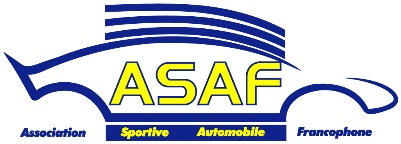 A payer en même temps que le droit d’engagementA renvoyer avec les documents d’inscription à l’épreuve pour laquelle il est sollicité.----------------------------------------------------------Seuls les pilotes qui auront été classés, dans le courant de l’année 2022, à une épreuve avec une licence annuelle de l’ASAF, pourront  comptabiliser, aux Championnats/Challenges, les points acquis lors de leur meilleure participation avec un titre de participation "TP-.." pour autant qu’ils communiquent le résultat y obtenu, au secrétariat de l’ASAF. Cette communication devra s’opérer lors de la demande de la licence annuelle, au plus tard, 1 mois avant la dernière épreuve du challenge / championnat concerné.Réservé au secrétariat de l’ASAFN° 2022Rue de l’île Dossai, 12 – 5300 SclaynTel. : 085/27.14.60 – Fax. : 085/31.76.95E-mail : secretariat@asaf.beSite Internet : www.asaf.beA payer en même temps que le droit d’engagementA renvoyer avec les documents d’inscription à l’épreuve pour laquelle il est sollicité.----------------------------------------------------------Seuls les pilotes qui auront été classés, dans le courant de l’année 2022, à une épreuve avec une licence annuelle de l’ASAF, pourront  comptabiliser, aux Championnats/Challenges, les points acquis lors de leur meilleure participation avec un titre de participation "TP-.." pour autant qu’ils communiquent le résultat y obtenu, au secrétariat de l’ASAF. Cette communication devra s’opérer lors de la demande de la licence annuelle, au plus tard, 1 mois avant la dernière épreuve du challenge / championnat concerné.N° du T.P. pour l’épreuve :Les candidats DOIVENT compléter le formulaire dans son intégralité en MAJUSCULESLes candidats DOIVENT compléter le formulaire dans son intégralité en MAJUSCULESLes candidats DOIVENT compléter le formulaire dans son intégralité en MAJUSCULESNom de l’épreuve : Course de côte de SY (Ferrières)Date :   23 & 24 avril 2022Type de TP souhaitéTP-L(15 €)TP-C(15 €)TP-C(15 €)TP-C4(50 €)TP-C3(50 €)TP-C3(50 €)TP-B(50 €)TP-A4(50 €)TP-A3(50 €)TP-A2(50 €)Expérience requise*NONNONNONOUI*OUI*OUI*NONOUI*OUI*OUI*Agrément médical éventuel = Lic. RACBAgrément médical éventuel = Lic. RACBAgrément médical éventuel = Lic. RACBNuméro de licence :Numéro de licence :Numéro de licence :*Voir expériences requises dans le cadre situé au verso du présent formulaire.*Voir expériences requises dans le cadre situé au verso du présent formulaire.*Voir expériences requises dans le cadre situé au verso du présent formulaire.*Voir expériences requises dans le cadre situé au verso du présent formulaire.*Voir expériences requises dans le cadre situé au verso du présent formulaire.Province :Je possédais une licence ASAF l’année précédente ou avant :Je possédais une licence ASAF l’année précédente ou avant :Je possédais une licence ASAF l’année précédente ou avant :Je possédais une licence ASAF l’année précédente ou avant :Je possédais une licence ASAF l’année précédente ou avant :Je possédais une licence ASAF l’année précédente ou avant :Je possédais une licence ASAF l’année précédente ou avant :Je possédais une licence ASAF l’année précédente ou avant :Je possédais une licence ASAF l’année précédente ou avant :Je possédais une licence ASAF l’année précédente ou avant :Je possédais une licence ASAF l’année précédente ou avant :Je possédais une licence ASAF l’année précédente ou avant :Je possédais une licence ASAF l’année précédente ou avant :Je possédais une licence ASAF l’année précédente ou avant :Je possédais une licence ASAF l’année précédente ou avant :Je possédais une licence ASAF l’année précédente ou avant :Je possédais une licence ASAF l’année précédente ou avant :Je possédais une licence ASAF l’année précédente ou avant :OUI  /  NONOUI  /  NONOUI  /  NONOUI  /  NONNom :Prénom :Sexe :Sexe :Sexe :HFRue :N° :N° :Bte :Bte :Pays :C.P. :C.P. :Localité :Localité :Localité :Né(e) le :--Nationalité :Nationalité :Nationalité :Nationalité :Permis de conduire :Permis de conduire :Permis de conduire :Permis de conduire :Permis de conduire :Permis de conduire :Permis de conduire :OUI  /  NONOUI  /  NONOUI  /  NONOUI  /  NONOUI  /  NONDepuis + de 3 ans :Depuis + de 3 ans :Depuis + de 3 ans :Depuis + de 3 ans :Depuis + de 3 ans :Depuis + de 3 ans :OUI  /  NONOUI  /  NONOUI  /  NONOUI  /  NONOUI  /  NONTéléphone fixe :Téléphone fixe :Téléphone fixe :/GSM :GSM :GSM :GSM :/E-mail :E-mail :E-mail :Age minimum : 18 ans.Age minimum : 18 ans.Age minimum : 18 ans.Age minimum : 18 ans.Age minimum : 18 ans.Age minimum : 18 ans.Age minimum : 18 ans.Age minimum : 18 ans.Age minimum : 18 ans.Age minimum : 18 ans.Age minimum : 18 ans.Age minimum : 18 ans.Age minimum : 18 ans.Age minimum : 18 ans.Age minimum : 18 ans.Age minimum : 18 ans.Age minimum : 18 ans.Age minimum : 18 ans.Age minimum : 18 ans.Age minimum : 18 ans.Age minimum : 18 ans.Age minimum : 18 ans.Age minimum : 18 ans.Age minimum : 18 ans.Age minimum : 18 ans.Age minimum : 18 ans.Age minimum : 18 ans.Age minimum : 18 ans.Age minimum : 18 ans.Age minimum : 18 ans.Age minimum : 18 ans.Age minimum : 18 ans.Age minimum : 18 ans.Age minimum : 18 ans.Age minimum : 18 ans.Age minimum : 18 ans.Age minimum : 18 ans.Age minimum : 18 ans.Age minimum : 18 ans.Age minimum : 18 ans.Abandon de recours participants - Attestation d’aptitude - RGPD - Déclaration à signer par le demandeurAbandon de recours participants - Attestation d’aptitude - RGPD - Déclaration à signer par le demandeurJe soussigné(e) déclare participer de ma propre initiative aux épreuves inscrites au calendrier ASAF et à ne participer qu’aux épreuves dont l’accès m’est ouvert en conformité avec les règlements de l’ASAF et déclare renoncer pour moi-même, mes ayants droits, mes héritiers, mes proches (parents, conjoint, enfants) et nos assureurs, à tout recours contre :l'ASAF et les CSAP. ;le(s) propriétaire(s) et/ou exploitant(s) du circuit, si l’épreuve a lieu sur circuit ;le ou les organisateurs de la manifestation ;d’autres participants et, si l’épreuve a lieu sur circuit, d’autres utilisateurs dudit circuit ;les concurrents et les propriétaires ou détenteurs des véhicules participants ;les préposés, aides bénévoles et chargés de mission des personnes (ou organismes) visés aux points 1,2,3,4 et 5 ci avant ;les assureurs des personnes (ou organismes) visés aux points 1 à 6 ci avant ;pour tout dommage que je causerais ou subirais au cours d’une des épreuves (y compris entraînements) reprises au calendrier qu'il soit ou non la conséquence directe ou indirecte d'une négligence ou faute des personnes et des organismes repris sub 1 à 7 ci-avant. En cas de décès, le présent abandon de recours contient également engagement de porte-fort pour mes ayants droit, mes héritiers, mes proches et nos assureurs.Je soussigné(e) déclare participer de ma propre initiative aux épreuves inscrites au calendrier ASAF et à ne participer qu’aux épreuves dont l’accès m’est ouvert en conformité avec les règlements de l’ASAF et déclare renoncer pour moi-même, mes ayants droits, mes héritiers, mes proches (parents, conjoint, enfants) et nos assureurs, à tout recours contre :l'ASAF et les CSAP. ;le(s) propriétaire(s) et/ou exploitant(s) du circuit, si l’épreuve a lieu sur circuit ;le ou les organisateurs de la manifestation ;d’autres participants et, si l’épreuve a lieu sur circuit, d’autres utilisateurs dudit circuit ;les concurrents et les propriétaires ou détenteurs des véhicules participants ;les préposés, aides bénévoles et chargés de mission des personnes (ou organismes) visés aux points 1,2,3,4 et 5 ci avant ;les assureurs des personnes (ou organismes) visés aux points 1 à 6 ci avant ;pour tout dommage que je causerais ou subirais au cours d’une des épreuves (y compris entraînements) reprises au calendrier qu'il soit ou non la conséquence directe ou indirecte d'une négligence ou faute des personnes et des organismes repris sub 1 à 7 ci-avant. En cas de décès, le présent abandon de recours contient également engagement de porte-fort pour mes ayants droit, mes héritiers, mes proches et nos assureurs.Par ma signature, je certifie sur l’honneur :Par ma signature, je certifie sur l’honneur :être en possession de mon permis de conduire si l’activité pratiquée l’exige et m’engage à notifier à l’ASAF toute modification ou suspension de celui-ci ;que je m’engage à ne pas faire usage de drogues dites illégales ; je suis d’accord de me soumettre, lors de compétitions, aux contrôles effectués par la Fédération ou l’autorité de contrôle antidopage compétente, ainsi qu’aux contrôles du taux d’alcoolémieque j’ai pris connaissance des règlements qui régissent les épreuves automobiles organisées sous l’égide de l’ASAF et que je m’engage à les respecter sans réserve ainsi que tous les règlements dérivés, dont ceux, particuliers, des épreuves.que je m’engage à déclarer à la compagnie d’assurance AXA, via le courtier Roland LADURON & MORSA, toute infirmité ou maladie grave me survenant en cours d'assurance. Ceci, dans un délai de trente jours: la cécité, la surdité, la paralysie, l'épilepsie, les attaques d'apoplexie, le delirium tremens, les troubles mentaux, le diabète et toutes les maladies ouinfirmités aggravant dans une mesure similaire les risques d'accidents ou leurs conséquences)être en possession de mon permis de conduire si l’activité pratiquée l’exige et m’engage à notifier à l’ASAF toute modification ou suspension de celui-ci ;que je m’engage à ne pas faire usage de drogues dites illégales ; je suis d’accord de me soumettre, lors de compétitions, aux contrôles effectués par la Fédération ou l’autorité de contrôle antidopage compétente, ainsi qu’aux contrôles du taux d’alcoolémieque j’ai pris connaissance des règlements qui régissent les épreuves automobiles organisées sous l’égide de l’ASAF et que je m’engage à les respecter sans réserve ainsi que tous les règlements dérivés, dont ceux, particuliers, des épreuves.que je m’engage à déclarer à la compagnie d’assurance AXA, via le courtier Roland LADURON & MORSA, toute infirmité ou maladie grave me survenant en cours d'assurance. Ceci, dans un délai de trente jours: la cécité, la surdité, la paralysie, l'épilepsie, les attaques d'apoplexie, le delirium tremens, les troubles mentaux, le diabète et toutes les maladies ouinfirmités aggravant dans une mesure similaire les risques d'accidents ou leurs conséquences)Règlement Général pour la Protection des Données, en abrégé R.G.P.D.Règlement Général pour la Protection des Données, en abrégé R.G.P.D.Je sollicite, en même temps que ma licence, la qualité de membre adhérent de l’asbl ASAF, dont je m’engage à respecter les statuts et le règlement d’ordre intérieur.J’autorise l’ASAF, les CSAP et le club à traiter les données reprises ci-dessus, en conformité avec la déclaration relative à la vie privée et aux données personnelles de l’ASAF et du club, dont j’ai pris connaissance et auxquelles j’adhère.La déclaration susdite est disponible sur demande et consultable sur le site de l’ASAF : www.asaf.beJe reconnais que l’absence de communication des données sollicitées ci-dessus rendra mon affiliation nulle et non avenue.Attention, il faut cocher les 3 cases pour que ce formulaire soit valide !Attention, il faut cocher les 3 cases pour que ce formulaire soit valide !J’atteste sur l’honneur être apte à la pratique du sport automobile**/karting** et ne présenter aucune contre-indication à la pratique du(des)dit(s) sport(s), en tant que pilote**/co-pilote**.                            (** Biffer éventuellement les mentions inadéquates)J’atteste sur l’honneur être apte à la pratique du sport automobile**/karting** et ne présenter aucune contre-indication à la pratique du(des)dit(s) sport(s), en tant que pilote**/co-pilote**.                            (** Biffer éventuellement les mentions inadéquates)Signature du demandeur, précédée de la mention « lu et approuvé » :Signature du demandeur, précédée de la mention « lu et approuvé » :Fait à ………………….……………, le  …………./……...…./…..……..Fait à ………………….……………, le  …………./……...…./…..……..ATTESTATION D’APTITUDE MEDICALESans objet vu la possession d’une licence annuelle RACB en cours de validité.Réservé auCom. SportifDate :N° de Lic :Signature du Com. SportifPour validation des documents reçus de l’organisateur.A payer en même temps que le droit d’engagementA renvoyer avec les documents d’inscription à l’épreuve pour laquelle il est sollicité.----------------------------------------------------------Seuls les pilotes qui auront été classés, dans le courant de l’année 2022, à une épreuve avec une licence annuelle de l’ASAF, pourront  comptabiliser, aux Championnats/Challenges, les points acquis lors de leur meilleure participation avec un titre de participation "TP-.." pour autant qu’ils communiquent le résultat y obtenu, au secrétariat de l’ASAF. Cette communication devra s’opérer lors de la demande de la licence annuelle, au plus tard, 1 mois avant la dernière épreuve du challenge / championnat concerné.Réservé au secrétariat de l’ASAFN° 2022Rue de l’île Dossai, 12 – 5300 SclaynTel. : 085/27.14.60 – Fax. : 085/31.76.95E-mail : secretariat@asaf.beSite Internet : www.asaf.beA payer en même temps que le droit d’engagementA renvoyer avec les documents d’inscription à l’épreuve pour laquelle il est sollicité.----------------------------------------------------------Seuls les pilotes qui auront été classés, dans le courant de l’année 2022, à une épreuve avec une licence annuelle de l’ASAF, pourront  comptabiliser, aux Championnats/Challenges, les points acquis lors de leur meilleure participation avec un titre de participation "TP-.." pour autant qu’ils communiquent le résultat y obtenu, au secrétariat de l’ASAF. Cette communication devra s’opérer lors de la demande de la licence annuelle, au plus tard, 1 mois avant la dernière épreuve du challenge / championnat concerné.N° du T.P. pour l’épreuve :Les candidats DOIVENT compléter le formulaire dans son intégralité en MAJUSCULESLes candidats DOIVENT compléter le formulaire dans son intégralité en MAJUSCULESLes candidats DOIVENT compléter le formulaire dans son intégralité en MAJUSCULESNom de l’épreuve : Course de côte de SY (Ferrières)Date : 23 & 24 avril 2022Type de titre de participation souhaitéTP-L(15 €)TP-C(15 €)TP-C4(50 €)TP-C3(50 €)TP-B(50 €)TP-A4(50 €)TP-A3(50 €)TP-A2(50 €)Certificat médical (Médecin de famille) / Expérience requise (voir au verso)NON / NONOUI / NONOUI / OUIOUI / OUIOUI / OUIOUI / OUIOUI / OUIOUI / OUIProvince :Je possédais une licence l’année précédente ou avant :Je possédais une licence l’année précédente ou avant :Je possédais une licence l’année précédente ou avant :Je possédais une licence l’année précédente ou avant :Je possédais une licence l’année précédente ou avant :Je possédais une licence l’année précédente ou avant :Je possédais une licence l’année précédente ou avant :Je possédais une licence l’année précédente ou avant :Je possédais une licence l’année précédente ou avant :Je possédais une licence l’année précédente ou avant :Je possédais une licence l’année précédente ou avant :Je possédais une licence l’année précédente ou avant :Je possédais une licence l’année précédente ou avant :Je possédais une licence l’année précédente ou avant :OUI  /  NONOUI  /  NONOUI  /  NONOUI  /  NONNom :Prénom :Sexe :Sexe :Sexe :HFRue :N° :N° :Bte :Bte :Pays :C.P. :C.P. :Localité :Localité :Localité :Né(e) le :--Nationalité :Nationalité :Nationalité :Nationalité :Permis de conduire :Permis de conduire :Permis de conduire :Permis de conduire :Permis de conduire :Permis de conduire :OUI  /  NONOUI  /  NONOUI  /  NONOUI  /  NONOUI  /  NONDepuis + de 3 ans :Depuis + de 3 ans :Depuis + de 3 ans :Depuis + de 3 ans :Depuis + de 3 ans :Depuis + de 3 ans :OUI  /  NONOUI  /  NONOUI  /  NONOUI  /  NONOUI  /  NONTéléphone fixe :Téléphone fixe :Téléphone fixe :/GSM :GSM :GSM :/E-mail :E-mail :E-mail :Age minimum : 18 ans.Age minimum : 18 ans.Age minimum : 18 ans.Age minimum : 18 ans.Age minimum : 18 ans.Age minimum : 18 ans.Age minimum : 18 ans.Age minimum : 18 ans.Age minimum : 18 ans.Age minimum : 18 ans.Age minimum : 18 ans.Age minimum : 18 ans.Age minimum : 18 ans.Age minimum : 18 ans.Age minimum : 18 ans.Age minimum : 18 ans.Age minimum : 18 ans.Age minimum : 18 ans.Age minimum : 18 ans.Age minimum : 18 ans.Age minimum : 18 ans.Age minimum : 18 ans.Age minimum : 18 ans.Age minimum : 18 ans.Age minimum : 18 ans.Age minimum : 18 ans.Age minimum : 18 ans.Age minimum : 18 ans.Age minimum : 18 ans.Age minimum : 18 ans.Age minimum : 18 ans.Age minimum : 18 ans.Age minimum : 18 ans.Age minimum : 18 ans.Age minimum : 18 ans.Age minimum : 18 ans.Age minimum : 18 ans.Age minimum : 18 ans.Age minimum : 18 ans.Abandon de recours participants - Attestation d’aptitude - RGPD - Déclaration à signer par le demandeurAbandon de recours participants - Attestation d’aptitude - RGPD - Déclaration à signer par le demandeurJe soussigné(e) déclare participer de ma propre initiative aux épreuves inscrites au calendrier ASAF et à ne participer qu’aux épreuves dont l’accès m’est ouvert en conformité avec les règlements de l’ASAF et déclare renoncer pour moi-même, mes ayants droits, mes héritiers, mes proches (parents, conjoint, enfants) et nos assureurs, à tout recours contre :l'ASAF et les CSAP. ;le(s) propriétaire(s) et/ou exploitant(s) du circuit, si l’épreuve a lieu sur circuit ;le ou les organisateurs de la manifestation ;d’autres participants et, si l’épreuve a lieu sur circuit, d’autres utilisateurs dudit circuit ;les concurrents et les propriétaires ou détenteurs des véhicules participants ;les préposés, aides bénévoles et chargés de mission des personnes (ou organismes) visés aux points 1,2,3,4 et 5 ci avant ;les assureurs des personnes (ou organismes) visés aux points 1 à 6 ci avant ;pour tout dommage que je causerais ou subirais au cours d’une des épreuves (y compris entraînements) reprises au calendrier qu'il soit ou non la conséquence directe ou indirecte d'une négligence ou faute des personnes et des organismes repris sub 1 à 7 ci-avant. En cas de décès, le présent abandon de recours contient également engagement de porte-fort pour mes ayants droit, mes héritiers, mes proches et nos assureurs.Je soussigné(e) déclare participer de ma propre initiative aux épreuves inscrites au calendrier ASAF et à ne participer qu’aux épreuves dont l’accès m’est ouvert en conformité avec les règlements de l’ASAF et déclare renoncer pour moi-même, mes ayants droits, mes héritiers, mes proches (parents, conjoint, enfants) et nos assureurs, à tout recours contre :l'ASAF et les CSAP. ;le(s) propriétaire(s) et/ou exploitant(s) du circuit, si l’épreuve a lieu sur circuit ;le ou les organisateurs de la manifestation ;d’autres participants et, si l’épreuve a lieu sur circuit, d’autres utilisateurs dudit circuit ;les concurrents et les propriétaires ou détenteurs des véhicules participants ;les préposés, aides bénévoles et chargés de mission des personnes (ou organismes) visés aux points 1,2,3,4 et 5 ci avant ;les assureurs des personnes (ou organismes) visés aux points 1 à 6 ci avant ;pour tout dommage que je causerais ou subirais au cours d’une des épreuves (y compris entraînements) reprises au calendrier qu'il soit ou non la conséquence directe ou indirecte d'une négligence ou faute des personnes et des organismes repris sub 1 à 7 ci-avant. En cas de décès, le présent abandon de recours contient également engagement de porte-fort pour mes ayants droit, mes héritiers, mes proches et nos assureurs.Par ma signature, je certifie sur l’honneur :Par ma signature, je certifie sur l’honneur :être en possession de mon permis de conduire si l’activité pratiquée l’exige et m’engage à notifier à l’ASAF toute modification ou suspension de celui-ci ;que je m’engage à ne pas faire usage de drogues dites illégales ; je suis d’accord de me soumettre, lors de compétitions, aux contrôles effectués par la Fédération ou l’autorité de contrôle antidopage compétente, ainsi qu’aux contrôles du taux d’alcoolémieque j’ai pris connaissance des règlements qui régissent les épreuves automobiles organisées sous l’égide de l’ASAF et que je m’engage à les respecter sans réserve ainsi que tous les règlements dérivés, dont ceux, particuliers, des épreuves.que je m’engage à déclarer à la compagnie d’assurance AXA, via le courtier Roland LADURON & MORSA, toute infirmité ou maladie grave me survenant en cours d'assurance. Ceci, dans un délai de trente jours: la cécité, la surdité, la paralysie, l'épilepsie, les attaques d'apoplexie, le delirium tremens, les troubles mentaux, le diabète et toutes les maladies ouinfirmités aggravant dans une mesure similaire les risques d'accidents ou leurs conséquences)être en possession de mon permis de conduire si l’activité pratiquée l’exige et m’engage à notifier à l’ASAF toute modification ou suspension de celui-ci ;que je m’engage à ne pas faire usage de drogues dites illégales ; je suis d’accord de me soumettre, lors de compétitions, aux contrôles effectués par la Fédération ou l’autorité de contrôle antidopage compétente, ainsi qu’aux contrôles du taux d’alcoolémieque j’ai pris connaissance des règlements qui régissent les épreuves automobiles organisées sous l’égide de l’ASAF et que je m’engage à les respecter sans réserve ainsi que tous les règlements dérivés, dont ceux, particuliers, des épreuves.que je m’engage à déclarer à la compagnie d’assurance AXA, via le courtier Roland LADURON & MORSA, toute infirmité ou maladie grave me survenant en cours d'assurance. Ceci, dans un délai de trente jours: la cécité, la surdité, la paralysie, l'épilepsie, les attaques d'apoplexie, le delirium tremens, les troubles mentaux, le diabète et toutes les maladies ouinfirmités aggravant dans une mesure similaire les risques d'accidents ou leurs conséquences)Règlement Général pour la Protection des Données, en abrégé R.G.P.D.Règlement Général pour la Protection des Données, en abrégé R.G.P.D.Je sollicite, en même temps que ma licence, la qualité de membre adhérent de l’asbl ASAF, dont je m’engage à respecter les statuts et le règlement d’ordre intérieur.J’autorise l’ASAF, les CSAP et le club à traiter les données reprises ci-dessus, en conformité avec la déclaration relative à la vie privée et aux données personnelles de l’ASAF et du club, dont j’ai pris connaissance et auxquelles j’adhère.La déclaration susdite est disponible sur demande et consultable sur le site de l’ASAF : www.asaf.beJe reconnais que l’absence de communication des données sollicitées ci-dessus rendra mon affiliation nulle et non avenue.Attention, il faut cocher les 3 cases pour que ce formulaire soit valide !Attention, il faut cocher les 3 cases pour que ce formulaire soit valide !J’atteste sur l’honneur être apte à la pratique du sport automobile**/karting** et ne présenter aucune contre-indication à la pratique du(des)dit(s) sport(s), en tant que pilote**/co-pilote**.                            (** Biffer éventuellement les mentions inadéquates)J’atteste sur l’honneur être apte à la pratique du sport automobile**/karting** et ne présenter aucune contre-indication à la pratique du(des)dit(s) sport(s), en tant que pilote**/co-pilote**.                            (** Biffer éventuellement les mentions inadéquates)Signature du demandeur et, le cas échéant, du représentant légal, précédée de la mention « lu et approuvé » :Signature du demandeur et, le cas échéant, du représentant légal, précédée de la mention « lu et approuvé » :Fait à ………………….……………, le  …………./……...…./…..……..Fait à ………………….……………, le  …………./……...…./…..……..ATTESTATION D’APTITUDE MEDICALECette attestation est valable 3 mois et n’est pas obligatoire pour un «TP-L»Si la prise de décision nécessite des examens ou tests supplémentaires, prière de compléter le cadre ci-dessous :Examen « cardio » obligatoire pour les 45 ans et plusSi examen(s) prescrit(s), utiliser le(s) formulaire(s) ASAF. (www.asaf.be)Si la prise de décision nécessite des examens ou tests supplémentaires, prière de compléter le cadre ci-dessous :Examen « cardio » obligatoire pour les 45 ans et plusSi examen(s) prescrit(s), utiliser le(s) formulaire(s) ASAF. (www.asaf.be)Si la prise de décision nécessite des examens ou tests supplémentaires, prière de compléter le cadre ci-dessous :Examen « cardio » obligatoire pour les 45 ans et plusSi examen(s) prescrit(s), utiliser le(s) formulaire(s) ASAF. (www.asaf.be)Si la prise de décision nécessite des examens ou tests supplémentaires, prière de compléter le cadre ci-dessous :Examen « cardio » obligatoire pour les 45 ans et plusSi examen(s) prescrit(s), utiliser le(s) formulaire(s) ASAF. (www.asaf.be)Je soussigné, Dr………………………………………………..……........,déclare que .................................................………............., ci-dessus plus amplement identifié(e), a bien subi les examens médicaux réglementaires et que son état de santé ne présente aucune contre-indication à la pratique du sport automobile** - du Karting en compétition**.** Biffer éventuellement les mentions inadéquates             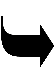 Date, signature et cachet du médecin examinateur : ECG d'effort :ECG d'effort :OUI / NONSi oui, valable jusqu'au 31/12/20….(Validité Maximale : 2 années civiles)Je soussigné, Dr………………………………………………..……........,déclare que .................................................………............., ci-dessus plus amplement identifié(e), a bien subi les examens médicaux réglementaires et que son état de santé ne présente aucune contre-indication à la pratique du sport automobile** - du Karting en compétition**.** Biffer éventuellement les mentions inadéquates             Date, signature et cachet du médecin examinateur : Date, signature et cachet du CARDIOLOGUE :Date, signature et cachet du CARDIOLOGUE :Date, signature et cachet du CARDIOLOGUE :Date, signature et cachet du CARDIOLOGUE :Je soussigné, Dr………………………………………………..……........,déclare que .................................................………............., ci-dessus plus amplement identifié(e), a bien subi les examens médicaux réglementaires et que son état de santé ne présente aucune contre-indication à la pratique du sport automobile** - du Karting en compétition**.** Biffer éventuellement les mentions inadéquates             Date, signature et cachet du médecin examinateur : Examen ophtalmo :Examen ophtalmo :OUI / NONSi oui, valable jusqu'au 31/12/20….Je soussigné, Dr………………………………………………..……........,déclare que .................................................………............., ci-dessus plus amplement identifié(e), a bien subi les examens médicaux réglementaires et que son état de santé ne présente aucune contre-indication à la pratique du sport automobile** - du Karting en compétition**.** Biffer éventuellement les mentions inadéquates             Date, signature et cachet du médecin examinateur : Date, signature et cachet de l’OPHTALMOLOGUE :Date, signature et cachet de l’OPHTALMOLOGUE :Date, signature et cachet de l’OPHTALMOLOGUE :Date, signature et cachet de l’OPHTALMOLOGUE :Je soussigné, Dr………………………………………………..……........,déclare que .................................................………............., ci-dessus plus amplement identifié(e), a bien subi les examens médicaux réglementaires et que son état de santé ne présente aucune contre-indication à la pratique du sport automobile** - du Karting en compétition**.** Biffer éventuellement les mentions inadéquates             Date, signature et cachet du médecin examinateur : Remarque INAPTE AU PILOTAGE (= copilote uniquement)SURVEILLANCE MEDICALELICENCE "HANDI"INAPTE AU PILOTAGE (= copilote uniquement)SURVEILLANCE MEDICALELICENCE "HANDI"INAPTE AU PILOTAGE (= copilote uniquement)SURVEILLANCE MEDICALELICENCE "HANDI"Réservé auCom. SportifDate :N° de Lic :Signature du Com. SportifPour autant que l'attestation d'aptitude, ci-contre, soit signée.